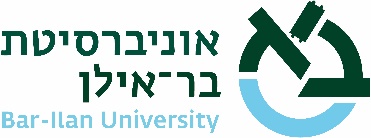 שם ומספר הקורס: המושבה העברית 16-785-01סוג הקורס: קורס מתוקשבמרצה: פרופ' לילך רוזנברג-פרידמןשנת לימודים:  תשפ"א                 סמסטר:  ב                        היקף שעות: 1 ש"שמטרת הקורס:הכרות מעמיקה עם המושבה העברית בארץ ישראל, מאפייניה והתפתחותה, והבנת היותה תשתית גיאוגרפית, חברתית ותרבותית של החברה הלאומית; מקומה בזיכרון הקולקטיבי ובהיסטוריוגרפיה הציונית "הישנה" ו"החדשה", באמצעות ניתוח עצמאי של מקורותראשוניים ומשניים, תוך ליווי והנחיה של המרצה.הקניית כלים לפיתוח חשיבה מחקרית, והתנסות בכתיבה וניתוח מדעיים.תוכן הקורס:בקורס נתמקד בדפוס ההתיישבות הייחודי של המושבה, ונדון ממגוון נקודות מבט (יחסי יהודים-ערבים, נשים ומגדר, היישוב הישן וההתיישבות, השומר והמושבה, סוגיות של תרבות וחינוך ועוד), כשרוב הנושאים יודגמו ממושבות ספציפיות. באופן זה ניחשף לנושאים שונים הרלוונטיים גם לצורות התיישבות ולתקופות אחרות – כשמושבות תהוונה מקרה מבחן לדיון בהם. בד בבד נתוודע לסיפורן הייחודי של מושבות; נבין את השוני שבין המושבות לצד המכנה המשותף לכולן.לאורך הקורס ייעשה שימוש במקורות אותנטיים רבים ומגוונים המתארים את הוויית בני המושבות, וכן במחקרים העוסקים במושבה לאורך השנים ובספרות לגווניה.מבנה הקורס:פתיחה – הכרות בסיסית עם המושבה העברית על בסיס קריאת מאמרים.  לאחר קריאת מאמרים נערוך דיון קצר בפורום.7 מטלות לבחירה מבין 10 מטלות שיעסקו בנושאים שונים הקשורים במושבה (מטלה מידי שבועיים). המטלות יעלו לאתר, ויתבססו על מקורות ראשוניים ומאמר נלווה.  המענה למטלות יהיה קצר – עמוד אחד או שניים, הכתובים בתמציתיות תוך הבחנה בין עיקר לטפל.יש להגיש כל מטלה לאתר. ההגשה תהיה מוגבלת בזמן. לא יתקבלו מטלות שיוגשו באיחור.סיכום – דיון בפורום על בסיס מאמרים.נושאי הקורס:1. מושבה: דפוס התיישבותי חדש – התפתחות, מאפיינים והשפעות2. התיישבות חקלאית לפני העלייה הראשונה: אפיזודות חולפות או התחלת תקופה חדשה?: גיא אוני כמקרה מבחן3. התארגנות ארצית מפורטת למול יישום מורכב: זכרון יעקב4. ניסיונות התיישבות בגולן ובחורן: בני יהודה כמקרה מבחן5. המושבה בזיכרון ובהיסטוריוגרפיה: הביל"ויים – מיתוס ומציאות6. אפוטרופסות רחבת ידיים או דיכוי: אחד העם וביקורתו7. המושבה מפרספקטיבה מגדרית8. עצמאות התיישבותית במושבה – האמנם? סיפורה של חדרה9. יחסי יהודים וערבים במושבה: רחובות10. ארגון השומר ורעיון המושבה11. התנועה הציונית במושבה העברית: ניסיונות להקמת מושבה דתית בתקופת העלייה השנייה12. סיכום: המושבה – מפעל לאומי או קולוניאליסטי? חובות / דרישות / מטלות:1. מעקב שוטף אחר הקורס המתוקשב במחשב, והגשת מטלות במועד בהתאם להנחיות. 2. השתתפות במפגש פרונטלי מרכיבי הציון הסופי (ציון מספרי / ציון עובר):הציון בקורס יורכב מהמטלות (14% מהציון לכל מטלה). השתתפות בדיון הפתיחה והסיכום בפורום יקנו בונוס של 5 נקודות לציון.ביבליוגרפיה י. בן-ארצי, 'תהליכי הקמתן של המושבות העבריות – תרמ"ב-תרע"ד (רקע היסטורי ואידיאולוגי)', המושבה העברית בנוף א"י: 1914-1882, ירושלים תשמ"ח, עמ' 45-15 (הועלה לאתר)יפה ברלוביץ, "המושבה העברית: ראשיתה של תרבות ארץ ישראלית", בתוך: יפה ברלוביץ ויוסף לנג (עורכים), לשוחח תרבות עם העלייה הראשונה: עיון בין תקופות, ת"א 2010, עמ'  70-109מרגלית שילה, "מתפיסה מושבתית לתפיסה יישובית כללית", ציון נז, תשנ"ב, עמ' 88-65https://idp.biu.ac.il/nidp/saml2/idpsend?PID=urn:mace:eduserv.org.uk:athens:federation:uk&TARGET=http://www.jstor.org.proxy1.athensams.net/stable/23562044ישראל ברטל, "על הראשוניות: זמן ומקום בעלייה הראשונה", בתוך: יפה ברלוביץ ויוסף לנג (עורכים), לשוחח תרבות עם העלייה הראשונה: עיון בין תקופות, ת"א 2010, עמ' 15-24 קישור לספר:https://idp.biu.ac.il/nidp/saml2/idpsend?PID=urn:mace:eduserv.org.uk:athens:federation:uk&TARGET=http://www.kotar.co.il.proxy1.athensams.net/KotarApp/Viewer.aspx?nBookID=99982886#17.1261.6.defaultי. קניאל, 'הויכוח בין פתח תקווה לראשון לציון על הראשוניות בהתיישבות ומשמעותו ההיסטורית', במעבר: היהודים בא"י במאה הי"ט בין ישן לחדש ובין יישוב ארץ הקודש לבין ציונות, ירושלים תש"ס, עמ' 220-189.קישור למאמר במאגר המאמרים של אתר יד יצחק בן צבי:http://www.ybz.org.il/_Uploads/dbsAttachedFiles/Article_9.6.pdf?SearchParamי. בן-ארצי, 'מושבות הגליל העליון בשנים 1914-1882: היבטים גיאוגרפים יישוביים', סופר, שמואלי, קליאוט (עורכים), ארצות הגליל, א, 1983, עמ' 422-405.קישור לתדפיס:https://idp.biu.ac.il/nidp/saml2/idpsend?PID=urn:mace:eduserv.org.uk:athens:federation:uk&TARGET=http://offprints.lb.biu.ac.il.proxy1.athensams.net/tif/00021881.pdfר. אהרונסון, 'זכרון יעקב תרמ"ב - תרמ"ד: חלום מול מציאות', אופקים בגיאוגרפיה, 20 (1987), עמ' 41-19.קישור למאמר:https://idp.biu.ac.il/nidp/saml2/idpsend?PID=urn:mace:eduserv.org.uk:athens:federation:uk&TARGET=http://www.jstor.org.proxy1.athensams.net/stable/23698486ש. ספיר, 'מושבת 'בני יהודה' בגולן בחסות 'חובבי ציון' בבריטניה', בן-ארצי, ברטל, ריינר (עורכים), נוף מולדתו, ירושלים תש"ס, עמ' 375-352.קישור לתדפיס:https://idp.biu.ac.il/nidp/saml2/idpsend?PID=urn:mace:eduserv.org.uk:athens:federation:uk&TARGET=http://offprints.lb.biu.ac.il.proxy1.athensams.net/tif/00021916.pdfי. שלמון, 'תנועת הביל"ויים', מ. אליאב (עורך), ספר העלייה הראשונה, א, ירושלים תשמ"ב, עמ' 140-117.קישור לתדפיס:https://idp.biu.ac.il/nidp/saml2/idpsend?PID=urn:mace:eduserv.org.uk:athens:federation:uk&TARGET=http://offprints.lb.biu.ac.il.proxy1.athensams.net/tif/00020683.pdfמ. שילה, 'האישה 'עובדת' או 'חברה' במפעל התחייה? על מקומה של האישה בעליה הראשונה (1882  - 1903)', יהדות זמננו, 9 (תשנ"ה), עמ' 147-121.קישור לתדפיס:https://idp.biu.ac.il/nidp/saml2/idpsend?PID=urn:mace:eduserv.org.uk:athens:federation:uk&TARGET=http://offprints.lb.biu.ac.il.proxy1.athensams.net/tif/00018023.pdfר. אהרונסון, הבארון והמושבות, ירושלים 1990, 300-289 (הועלה לאתר)מ. סמילנסקי, 'ייסוד המושבה חדרה', א. יערי (עורך), זיכרונות מא"י, ב, ירושלים תש"ז, עמ' 727-698.קישור לתדפיס:https://idp.biu.ac.il/nidp/saml2/idpsend?PID=urn:mace:eduserv.org.uk:athens:federation:uk&TARGET=http://offprints.lb.biu.ac.il.proxy1.athensams.net/tif/00021880.pdfא. שטיין-אשכנזי, 'ראשיתה של רחובות, תר"ן-תר"ס', קתדרה, 17 (תשרי תשמ"א), 163-143.קישור למאמר באתר כתב העת של יד בן-צבי:http://www.ybz.org.il/_Uploads/dbsAttachedFiles/Article_17.2.pdfי. קולת, 'פועלי העלייה הראשונה', מ. אליאב (עורך), ספר העלייה הראשונה, א, ירושלים תשמ"ב, עמ' 425-407. מיקום בספרייה:י. עירם, וש. קרים, 'מטרות החינוך העברי הלאומי בתקופת העלייה הראשונה (תרמ"ב-תרס"ג)', דור לדור: קבצים לחקר ולתיעוד תולדות החינוך היהודי בישראל ובתפוצות, ד (שבט תש"ן), עמ' 143-117.קישור למאמר באתר כתב העת של יד בן-צבי:https://idp.biu.ac.il/nidp/saml2/idpsend?PID=urn:mace:eduserv.org.uk:athens:federation:uk&TARGET=http://offprints.lb.biu.ac.il.proxy1.athensams.net/tif/00003799.pdfח. הראל, 'התנועה הציונית בא"י בשלהי העלייה הראשונה', מ. אליאב (עורך), ספר העלייה הראשונה, א, ירושלים תשמ"ב, עמ' 406-383.מיקום בספרייה:ח"י, פלס, 'ניסיון להקמת מושבה דתית לפני מלה"ע 1', ספר שרגאי, פרקים בחקר הציונות הדתית והעלייה לא"י, ירושלים תשמ"ב, עמ' 95-87.קישור לתדפיס:https://idp.biu.ac.il/nidp/saml2/idpsend?PID=urn:mace:eduserv.org.uk:athens:federation:uk&TARGET=http://offprints.lb.biu.ac.il.proxy1.athensams.net/tif/00001624.pdfצ. שילוני, הקרן הקיימת לישראל וההתיישבות הציונית 1914-1903, ירושלים תש"ן, עמ' 124-116 (הועלה לאתר)א. עזתי, ''השומר' ויחסו להתיישבות', הקיבוץ, 10-9 (תשמ"ד), עמ' 334-321.קישור לתדפיס:https://idp.biu.ac.il/nidp/saml2/idpsend?PID=urn:mace:eduserv.org.uk:athens:federation:uk&TARGET=http://offprints.lb.biu.ac.il.proxy1.athensams.net/tif/00019541.pdfז. ולק, "צמיחת החינוך הלאומי במושבות", בתוך: מ. אליאב (עורך), ספר העלייה הראשונה, ירושלים תשמ"ב, עמ' 407-425.רן אהרונסון, "ההתיישבות בא"י – מפעל קולוניאליסטי? 'ההיסטוריונים החדשים' מול הגיאוגרפיה ההיסטורית", ציונות: פולמוס בן זמננו גישות מחקריות ואידאולוגיות, עיונים בתקומת ישראל, סדרת נושא (1996), עמ' 340-353E982.1 ספר.הע תשמ"ב מרכזית-מדף פתוח4 עותקים להשאלהE982.1 ספר.הע תשמ"ב חברהעותק להשאלהE982.1 ספר.הע תשמ"ב יהדותעותק לא להשאלהE982.1 ספר.הע תשמ"ב מרכזית-מדף פתוח4 עותקים להשאלהE982.1 ספר.הע תשמ"ב חברהעותק להשאלהE982.1 ספר.הע תשמ"ב יהדותעותק לא להשאלה